“polite request “you can use polite request for an invitation “would you like to come with me to the cinema?”, request “would you lend me some money, please?” and permission “Mom may I got do the cinema with my friend?” My parents consider the rudest behavior in the family environment when I am yelling at them, they don’t like when I do that.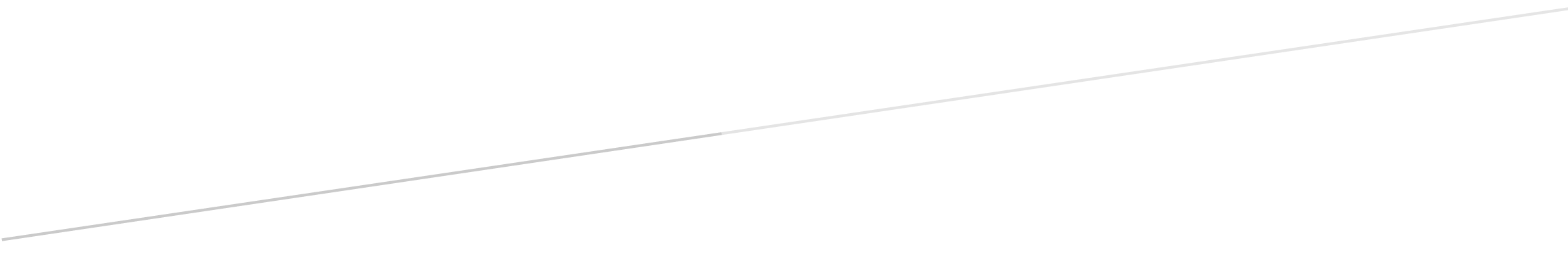 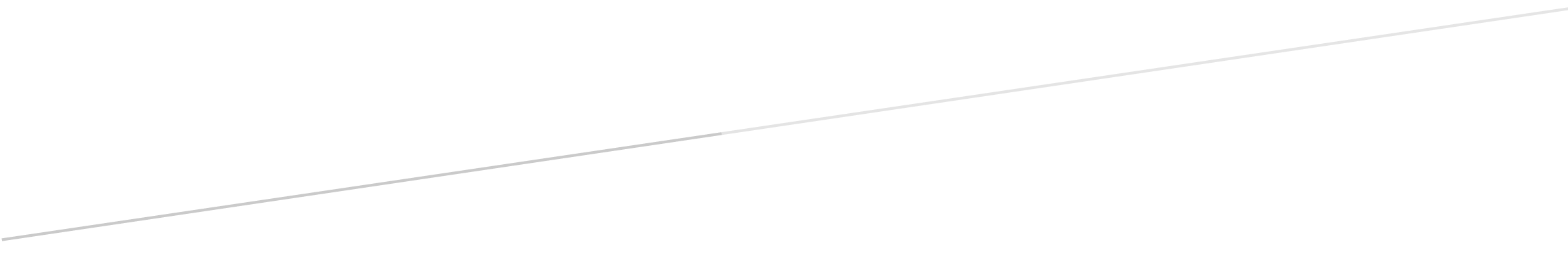 